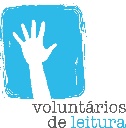 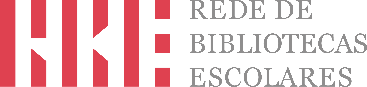 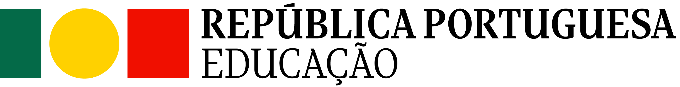 LOGO + DESIGNAÇÃO DA INSTITUIÇÃODECLARAÇÃOO Agrupamento de escolas (nome do agrupamento) declara que, no âmbito do projeto Voluntários de Leitura promovido pela Rede de Bibliotecas Escolares, o(a) voluntário(a) (nome do voluntário(a)) irá iniciar o voluntariado no dia 	/ 	/ 	.Local, 	/ 	/  	A DireçãoO(A) PBAssinatura + selo ou carimboMinistério da Educação | Rede de Bibliotecas Escolares Avenida 24 de julho, 140, 1399-025 LisboaTel: 213895203 | Email: rbe@rbe.mec.pt